II. ĆWICZENIA BRZUCHA WZMACNIAJĄCE KRĘGOSŁUP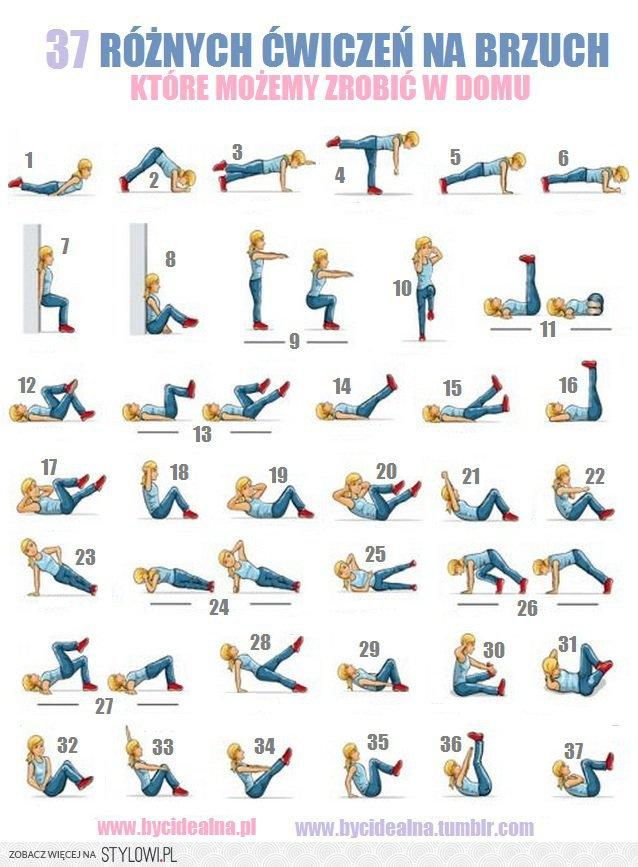 MOŻESZ SKORZYSTAĆ Z WIĘKSZEJ ILOŚCI ĆWICZEŃ NA PODANYCH WYŻEJ STRONACH INTERNETOWYCH.